ettertanke og bøn26.desember 2019Ari Behn tok livet sitt i går, og me treng å be.Kjære gode Gud og Far!Kongehuset vårt er råka av ein tsunami, ei uløyseleg sorg påført dei av han du kallar «mørkets fyrste». Me berre ropar til deg i dag om guddommeleg hjelp for barna til Ari Behn og prinsesse Märthe Louise, prinsesse Mârtha Louise sjølv, kong Harald, dronning Sonja, kronprins Haakon Magnus, kronprinsesse Mette Marit og for barna deira, og ikkje minst for familien til Ari Behn. Dei treng di hjelp denne dagen, og i dagar og år som ligg framfor dei. Ta dei alle i di mektige hand, og lat dei få kjenna at dei har ein Gud som er for tider som desse.Herre Jesus!  Me ber om at dei alle skal få venda seg til deg av heile sitt hjarta, koma til deg med sorga si, med liva sine, med syndene sine og få leggja alle børene sine ned ved foten av din kross, og me ber om at du skal losna den kalde dødskloa som har gripe om hjarto deira. Gje dei nåde til å snu ryggen til djevelen og hans verk, få alt ut av liva sine som ikkje er av deg, søkja tilflukt hos deg og krona deg åleine til konge i liva sine. Og det ber me også om for alle oss andre som bur i dette landet, i Jesu namn. Gjer til det beste det som djevelen har planlagt til det verste. Amen!Jemen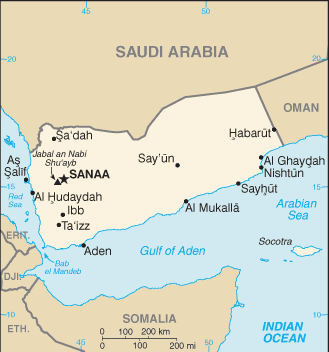 Areal: 531 896  km2 . Folketal: 28,7 millionar. Hovudstad Sanaa.  Jemen er heimlandet til dronninga av Saba, ho som reiste til Salomo for å lytta til visdomen hans. I historisk tid var Jemen eit rikt og grøderikt land. I dag herjar ein brutal krig i landet, og på jordene der dei tidlegare dyrka nyttevekstar, dyrkar dei i dag den narkotiske planta kat, og store deler av befolkninga brukar timevis kvar dag på å tygga i seg dette svineriet. Det har ført til samanbrot på alle nivå. Jemen er det fattigaste landet i den arabiske verda, og  kvar einaste dag får jemenittane smaka djevelens vreide. Midt oppi all sitt elende er dei strenge muslimar, og godtek ikkje det minste avvik frå islam, dette trass i at bruk av alle rusmidlar er forbode i følgje Koranen. Men muslimar flest klarer godt å leva med store inkonsekvensar. Alt slikt går an, berre folk ikkje vert kristne. Som skrive ovafor er det krig i landet. Den shiamuslimske hutimilitsen i nord, støtta av Iran, slost mot den sunnimuslimske regjeringshæren i sør som er støtta av Saudi Arabia. Det er ei særs brutal krigføring som føregår i Jemen i dag, og sivilbefolkninga vert påført enorme tap og store lidingar. Talet på foreldrelause barn på gata er svært høgt. Dei er lette offer for menneskehandlarar og terroristar som rekrutterer nye medlemmer til «misjonen» sin. Be om at denne krigen må ta slutt, og at sivilsamfunnet må få naudsynt førstehjelp og naudhjelp. Be om at gatebarna i landet må bli tekne vare på av gode og ansvarlege vaksne, og at dei vert verna mot menn med vonde hensikter. Be om at bøndene i landet skal slutta med katdyrkinga og erstatta denne med dyrking av korn og grønsaker og andre nyttevekstar.    Landet er i dag heilt stengt for kristen misjon. Kristne får lov å tru på Jesus, men blir straffa hardt om dei vitnar om han for andre. Likevel vert stadig nye kristne. Det skjer i stor løyndom. Folk ser på utanlandske kristne TV-kanalar og lyttar til kristne radiosendingar, og ikkje så få opplever at Jesus syner seg for dei og talar til dei i draumar og syner. Det er i dag rundt 20 000 kristne i landet, og av dei er 5000 bevisste på trua si. Be om at evangeliet om Jesus skal spreia seg som ein surdeig i Jemen. Be om at det skal opna seg kanalar for Bibelen til det jemenittiske folket, og at dei skal, som dronninga av Saba, ta seg bryet med å lesa og lytta til det ordet som kan gjera kan gjera dei vise til frelse ved trua på Jesus Kristus. Iransk ekteparEg har fått beskjed om at det er kome eit kristent  iransk ektepar frå Hå kommune på Jæren til asylmottaket på Heiane. Øystein Åsen frå Asia Link ber oss om å inkludera, dei og ta vare på dei, og det gjer me så gjerne og dei ønskjer det. Eg skal besøka dei i dag. Dette er ureturnerbare flyktningar med endeleg avslag på asylsøknadane sine. Me veit no litt om kva DET inneber. Be om at me må få god kontakt og finna tonen.Be om at me kan inkludera dei på ein god måte i fellesskapet vårt. SaeedSaeed er framleis i Torino. Han har kome seg inn på ein studentheim der han kan få bu til over nyttår for vel 200 kroner per døgn. Saman med vener på Sørlandet understøttar me han økonomisk no. Be om at han må få seg ein permanent plass å bu, at han skal finna seg ein levande kyrkjelyd og kristne vener, at Gud skal hjelpa han med språket og at alt skal ordna seg for han. Sjølv har eg sendt ein appell til UDI her i Noreg om å sjå på saka hans ein gong til med tanke på retur til Noreg og opphald her. Det er eit eit håplaust tiltak menneskeleg tala, men me talar aldri berre menneskeleg i vår bransje. Be om at den rette personen i UDI skal lesa denne appellen, at han skal bli teken seriøst  og at ein dag skal sjå Saeed trygt attende i Noreg. Be også om at Gud skal ta vare på trua hans i ei uhorveleg vanskeleg tid. Be også for Vahid at han skal få orden på si sak og på sitt liv.  